Publicado en  el 26/10/2015 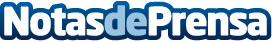 El Servicio Murciano de Salud presenta su sistema de vigilancia de infecciones hospitalarias en Estados UnidosEl director gerente del Servicio Murciano de Salud, Francisco Agulló, explica que esta aplicación realiza una valoración diaria del paciente asignando un mayor o menor grado de probabilidad de infección * El objetivo es detectar de forma anticipada la infección nosocomial para velar por la seguridad del pacienteDatos de contacto:Nota de prensa publicada en: https://www.notasdeprensa.es/el-servicio-murciano-de-salud-presenta-su_1 Categorias: Internacional Nacional Medicina Murcia http://www.notasdeprensa.es